Уважаемые участники заключительного тура олимпиады РГГМУ по географии «Земля – наш общий дом!»Для участия в заключительном туре Олимпиады пройдите, пожалуйста, регистрацию в системе MOODLE РГГМУ.Инструкция для регистрации:Зайдите на сайт exam.rshu.ruКликните «Вход» в правом верхнем углу страницы.На открывшейся странице выберите «Создать учетную запись»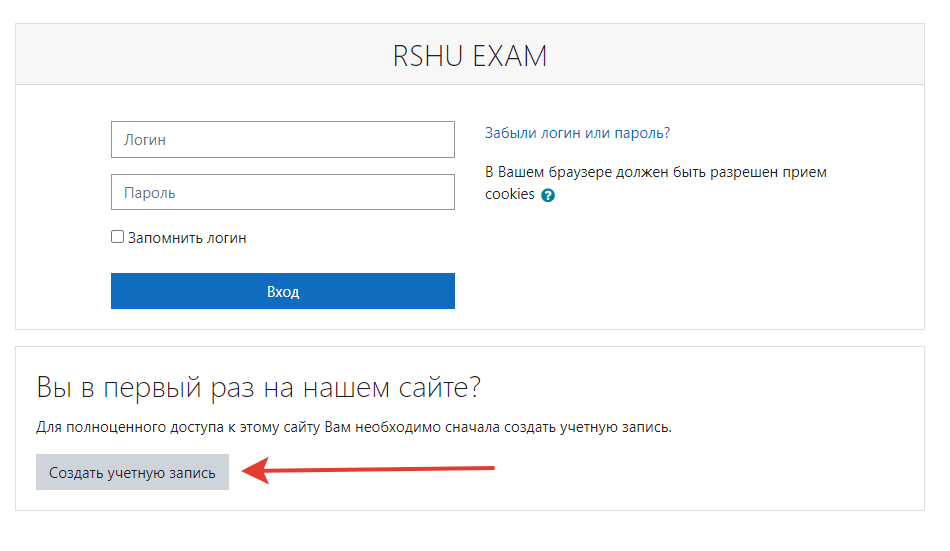 Заполните все поля регистрационной формы и кликните «Сохранить» (обратите внимание на выделенные красным требования к имени пользователя и паролю).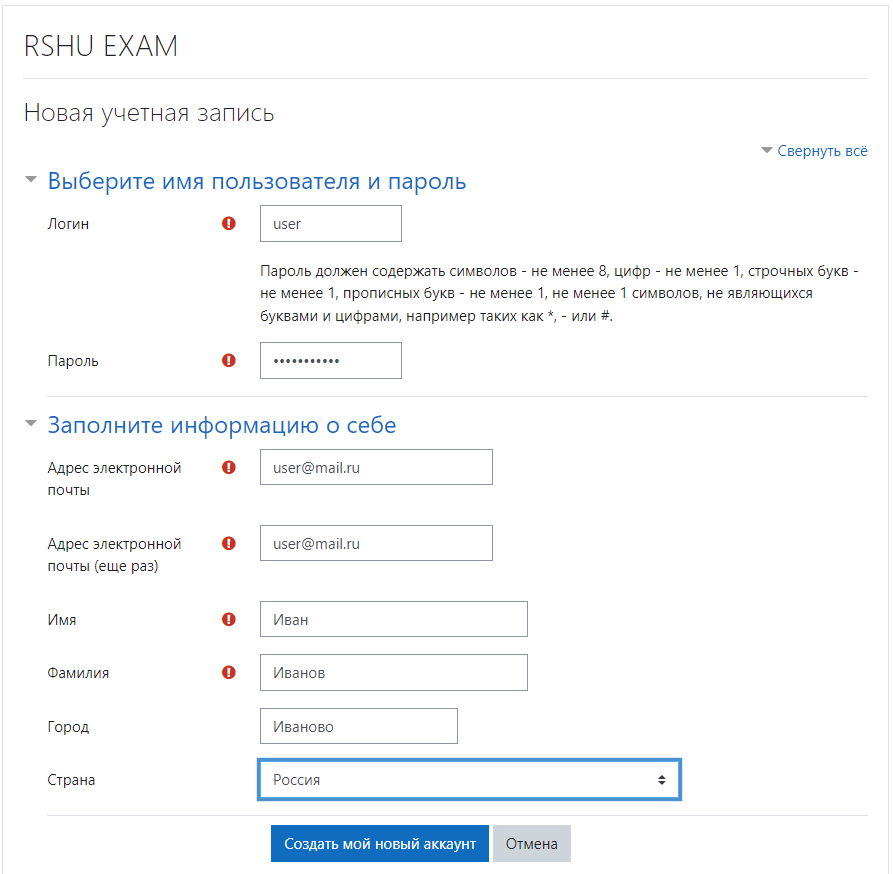 Завершите регистрацию, перейдя по ссылке, присланной на адрес e-mail, указанный в регистрационной форме.
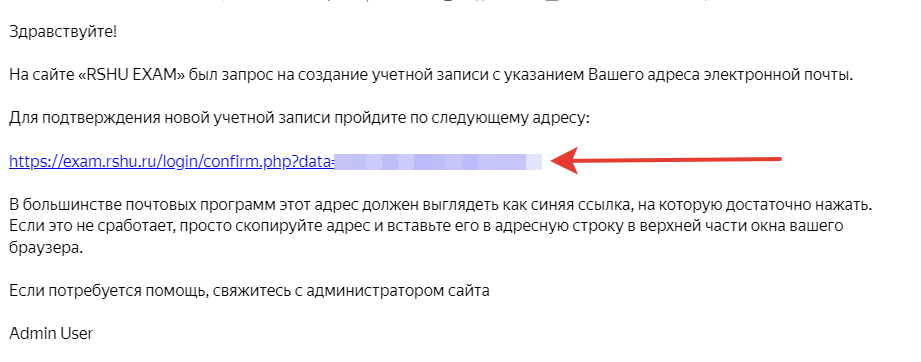 
	6. Зайдите в личный кабинет и загрузите скан-копию (фотографию) разворота паспорта с фотографией (свидетельства о рождении в случае отсутствия паспорта) в раздел «Личные файлы».	7. Запись на курс будет доступна перед проведением Олимпиады. Инструкции будут направлены дополнительно.